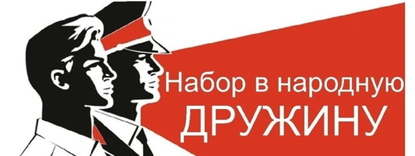 Администрация Крапивинского муниципального округа обращается к неравнодушным жителям нашего округа с предложением вступить в ряды народных дружинников, для оказания помощи Отделу МВД России по Крапивинскому муниципальному округу в охране общественного порядка на территории Крапивинского муниципального округа.На сегодняшний день в Крапивинском муниципальном округе действует 1 добровольная народная дружина. Деятельность дружинников заключается в патрулировании улиц, дворовых территорий, парков и скверов совместно с сотрудниками полиции либо без неё. Цель народных дружинников – фиксировать и передавать в правоохранительные органы информацию о выявленных нарушениях общественного порядка.Главные условия для вступления в народную дружину - это отсутствие судимости и желание оказать помощь.Со своей стороны администрацией Крапивинского муниципального округа созданы следующие условия для деятельности общественных объединений правоохранительной направленности:• изготовление удостоверений и форменной одежды для членов народной дружины;• страхование жизни и здоровья дружинников в период осуществления ими обязанностей по охране общественного порядка в составе народной дружины;• поощрение членов народных дружин активно участвующих в охране общественного порядка.Интересующие вопросы можно задать по телефону 8(38446)2-10-75.